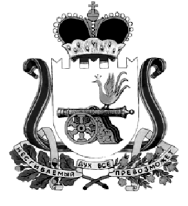 ОТДЕЛ ОБРАЗОВАНИЯАДМИНИСТРАЦИИ МУНИЦИПАЛЬНОГО ОБРАЗОВАНИЯ «КАРДЫМОВСКИЙ РАЙОН» СМОЛЕНСКОЙ ОБЛАСТИП Р И К А Зот 29.07.2019 № 0118-п/обрОб утверждении плана основных мероприятий на август 2019 годаУтвердить план основных мероприятий, проводимых Отделом образования Администрации муниципального образования «Кардымовский район» Смоленской области, на  август  2019 года согласно приложению к настоящему приказу.Контроль исполнения настоящего приказа оставляю за собой.Приложение к приказу Отдела образования Администрации муниципального образования «Кардымовский район» Смоленской областиот  29.07.2019 № 0118-п/обрП Л А Носновных мероприятий Отдела образования Администрации муниципального образования «Кардымовский район» Смоленской области на август 2019 годаНачальник Отдела образования Администрации муниципального образования «Кардымовский район» Смоленской областиС.В. Федорова№МероприятияСроки проведенияМесто, время проведенияОтветственные1.Приемка образовательных учреждений района к новому учебному году1-2августаОбразовательные учрежденияЕ.Г. Киселева2.Участие в профильной смене «РДШ»01-14августаг. ЯрцевоД.М. Столярова3.Участие в профильной смене «Волонтеры Смоленщины»2-17августаСмоленская областьД.М. Столярова4.Спортивный праздник, посвященный Дню физкультурника10 августаМБУ «ФОК»С.А. Свистунов5.Мониторинг соблюдения уставных прав детей при поступлении в образовательные учрежденияавгустОбразовательные учрежденияЕ.Г. Киселева6.Участие в летней профориентационной школе «Сокол»17-30августаБаза туристического комплекса «Соколья гора»Д.М. Столярова7.Совещание с руководителями образовательных учреждений района21 августаОтдел образования(10-00)С.В.Федорова8.Работа районных методических объединений23 августаМБОУ «Кардымовская СШ», МБДОУ детский сад «Солнышко»(10-00)Е.Г. Киселева9.Получение и распределение по общеобразовательным учреждениям района учебной литературыавгустОтдел образованияА.В. Бородавкина10.Обследование школьных маршрутовавгустЕ.Г. Киселева11.Августовское педагогическое совещание29 августаАктовый залРДК(10-00)Специалисты Отдела образования12.Организация выставки-продажи учебно-методической литературы29 августаАктовый залРДК(10-00)А.В. Бородавкина13.Открытый шахматно-шашечный турнир Кардымовского районаавгустОбщественная приемнаяС.А. Свистунов14.Контроль за предоставлением отчета о самообследовании ОУавгустОбразовательные учрежденияЕ.Г. Киселева